                                                                                              Obec Trnovec nad Váhom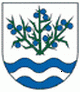 Materiál č. 2 na 4. zasadnutie Obecného zastupiteľstva v Trnovci nad Váhom dňa 30.03. 2015K bodu programu 3:„Návrh programového rozpočtu Obce Trnovec nad Váhom na rok 2015 a výhľadových rozpočtov na rok 2016-2017“1. Dôvodová správaPredkladá:Marta Szabová, účtovníčka obceDôvodová správa k materiálu č. 2 na 4. zasadnutie OZNávrh programového rozpočtu Obce Trnovec nad Váhom na rok 2015 a výhľadových rozpočtov na rok 2016-2017 vypracovala a predkladá Marta Szabová, účtovníčka obce a pracovníčka ekonomického referátu, ktorá je zodpovedná za vedenie účtovníctva a prípravu rozpočtu obce. Dňa 13.3.2015 bol návrh programového rozpočtu a výhľadových rozpočtov zverejnený na úradnej tabuli a na webovej stránke obce. Návrh rozpočtu obce na rok 2015 je spracovaný v súlade s ustanoveniami § 4 zákona č. 583/2004 Z. z o rozpočtových pravidlách územnej samosprávy v znení neskorších predpisov a v zmysle opatrenia Ministerstva financií SR č. MF/010175/2004 – 42 z 8. decembra 2004 a jeho doplnkov, ktorým sa ustanovuje druhová organizačná a ekonomická klasifikácia rozpočtovej klasifikácie.Návrh rozpočtu je vypracovaný na trojročné obdobie. Návrh rozpočtu na rok 2015 je záväzným rozpočtom na príslušný kalendárny rok 2015, pri čom rozpočet na roky 2016 a 2017 je orientačný, obecné zastupiteľstvo ho berie na vedomie a bude sa upresňovať v ďalších rozpočtových rokoch.Rozpočet obce Trnovec nad Váhom na rok 2015 je navrhnutý ako prebytkový. Bežné príjmy sú rozpočtované vo výške 1.745.700 €, kapitálové príjmy a príjmové finančné operácie neboli rozpočtované, budú upresnené v priebehu roka podľa potreby. Bežné výdavky sú rozpočtované vo výške 1 468 500 €, kapitálovévýdavky vo výške 135.000 a výdavkové finančné operácie vo výške 42.200€.Rozpočet je otvorený dokument, ktorý v priebehu roku  obecné zastupiteľstvo môže podľa potreby upraviť.
FINANČNÝ RÁMEC ROZPOČTU: 1. Bežný rozpočet je prebytkový vo výške 277 200 € 
2. Kapitálový rozpočet je schodkový vo výške 135 000 € a je vyrovnaný prebytkom bežného rozpočtu 3. Schodok finančných operácií vo výške 42 200 € je vyrovnaný prebytkom bežného rozpočtu. Na základe uznesenia č. 15/2015 bod 2 z 3. Zasadnutia OZ v Trnovci nad Váhom dňa 23.2.2015 obecné zastupiteľstvo odporučilo komisiám OZ podať návrhy do rozpočtu obce na rok 2015. Termín bol určený do 5.marca 2015. Jednotlivé komisie do tohto dňa zasadli a podali svoje návrhy, ktoré boli zahrnuté do rozpočtu.
Komisia životného prostredia, výstavby, poľnohospodárstva a dopravy na svojom zasadnutí dňa 5.3.2015 v rámci svojej činnosti podávala návrhy k oprave ciest v obci, vybudovaniu chodníkov, pasportizácii zelene, verejnej kanalizácii, k budove kultúrneho domu a objektu starej fary, regenerácii centrálnej časti obce, vodojemu Horný Jatov a k výstavbe zberného dvora, kde odporučila odkúpenie časti pozemku k tomuto zámeru a úpravu už jestvujúceho projektu- odporúčaná investícia komisie je vo výške 2000 eur. Komisia navrhla riešiť cesty cez projekty a ich odporúčaná investícia bola vo výške 32 000 eur. Na vybudovanie chodníkov navrhla komisia vypracovať projektovú dokumentáciu a jej odporúčaná výška na drobné opravy a dobudovanie chodníkov bola vo výške 20 000 eur. Na pasportizáciu zelene v obci stanovila investíciu v sume 30 000 eur. Komisia ďalej odporučila postúpiť finančnej komisii na doriešenie financovanie obecnej kanalizácie a stanovenie podmienok na financovanie a budovanie nových kanalizačných prípojok. Na základe už vypracovaného projektu vonkajšej opravy budovy KD navrhla komisia vypracovať projekt na nové dispozičné riešenie budovy s investíciou vo výške 15 000 eur(projekt) a 550 000 eur(realizácia). Na vypracovanie projektu k objektu budovy starej fary odporučila investíciu vo výške 60 000 eur, ku regenerácii centrálnej časti obce v sume 10 000 eur a k projektu na vodojem Horný Jatov odporučila investíciu v sume 5000 eur.
Zasadnutie Komisie školstva, mládeže a kultúry sa konalo dňa 5.3.2015. Komisia na svojom zasadnutí podala návrh rozpočtu pre obecnú knižnicu a odporúčaná investícia bola stanovená vo výške 1000. Predsedníčka komisie p. Erika Fülöpová sa dotazovala na výšku rozpočtu, ktorú by vedela obec poskytnúť na kultúru. So starostom obce, prítomným na zasadnutí komisie, sa dohodli na sume 6000 eur. Následne Komisia školstva, mládeže a kultúry odporučila OZ schváliť rozpočet na uskutočnenie kultúrnych podujatí v roku 2015 vo výške 6000 eur.Návrh programového rozpočtu obce spolu so stanoviskom hlavnej kontrolórky obce je prílohou k tomuto materiálu.